Week of 5.4 – 5.8MONDAY 5.4S – Spanish 1-1   KEY QUESTIONS: What is an irregular verb? What makes a verb irregular?Which verbs are irregular in Spanish? What are their definitions?What is the Personal A? When is it required?What is a Direct Object?1. LAB2. HW – Capítulo 6 – los adjetivos posesivos3. CW – Recordings (2)4. CW2 – Vida Loca5. HW – Study Vocab #31-53 (Wed) / Vida Loca due Wed.3 - SPA 4-2  KEY QUESTIONS:	What is the Present Perfect?  Irregulares?What are the keywords with the Present Perfect?1. HW – Present Perfect Packet 2-5-3 @board2. BLUE BOOK #23. CW – NOTES: comparisons, equality4. HW – Study for Vocab #46-655 – SPA 3-1KEY QUESTIONS: What are the endings of the Future Tense?  Irregulars?What is a Direct Object Pronoun? Indirect Object Pronoun?How do you find the DOP / IOP?How do you setup the Double Object Pronoun?When is the Conditional Tense used?What are the endings of the Conditional? Irregulars?UPDATE: FRIDAY 5.8 TEST1. HW – p161 – C / D  - W/T2. CW -  el libro3. HW – Write 5 questions with Vocab & DOP+IOP. Write answers with Double Objects EXAMPLE:  ¿Quién me das la llave? / El recepcionista te la da.	¿Qué le escribes al profesor? (una composición) / Yo se la escribo al profesor.6 - POR 2-2  JC, KDKEY QUESTIONS:How do you conjugate the –zer verbs; dar; cair, sair?What is the difference b/w saber & conhecer?1. HW – p136 #42 – WTA2. Review –ZER, dar, Vocab /// BOOK3. Possible Speaking for Final4. HW – Study ZERTUESDAY 5.5      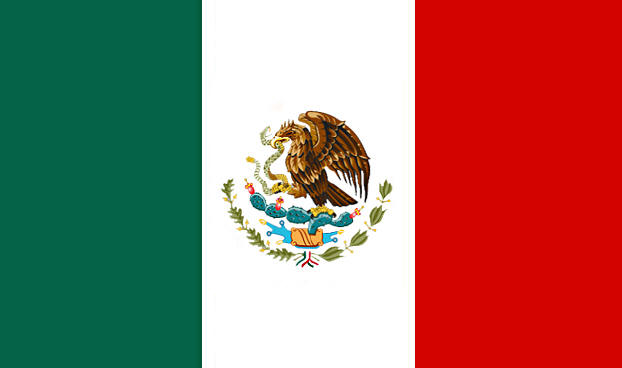 1 - SPA 3-2   PC, AM, HS, NC,KEY QUESTIONS:What are the forms of the Preterite Tense – AR & ER/IR?What verbs are irregular in the Preterite Tense? –i, -u,-uv,-jWhat are the new irregular verbs in Present Tense?What are the new irregular verbs in Preterite Tense?What is the imperfect? Which verbs are Irregular?UPDATED DATES:1. TODAY – EMAIL DUE2. TOMORROW – PRESENTATION3. Tues 5.12 – IMPERFECT QUIZ #34. FRI 5.15 – SPEAKING QUIZ – Ch. 35. Th 5.21 – TEST Ch. 31. HW – Presentation email due today 7:25am / Vida Loca due2. CW – Vocab sheet #1-603. CW2 – Cómo llegabas a la escuela?4. HW – FINISH CW /  Presentations3 - SPA 4-2  KEY QUESTIONS:	What is the Present Perfect?  Irregulares?What are the keywords with the Present Perfect?1. Vocab Quiz #46-652. Review for Quiz tomorrow3. CW – My sentences wkst – Ch 84. HW – Study Present Perfect5 – SPA 3-1KEY QUESTIONS: What are the endings of the Future Tense?  Irregulars?What is a Direct Object Pronoun? Indirect Object Pronoun?How do you find the DOP / IOP?How do you setup the Double Object Pronoun?When is the Conditional Tense used?What are the endings of the Conditional? Irregulars?1. HW – 5 Q / A2. CW – Sample Speaking Questions	1. ¿Cuándo vendrá el/la huésped al hotel?	2. ¿Adónde harán Uds. un viaje?	3. ¿Quién te ayuda con el equipaje?	4. ¿En qué puedes poner la ropa?	5. ¿Qué necesitas para abrir una puerta?3. WARM-UP /// Review HW4. Extra – DOP/IOP Practice4. LAB on Th6 - POR 2-2  KEY QUESTIONS:How do you conjugate the –zer verbs; dar; cair, sair?What is the difference b/w saber & conhecer?1. ZER Verbs Quiz2. Saber / Conhecer Notes3. CW – S & C wkst4. HW s vs. c wkst #1WEDNESDAY 5.6S – Spanish 1-1   TBKEY QUESTIONS: What is an irregular verb? What makes a verb irregular?Which verbs are irregular in Spanish? What are their definitions?What is the Personal A? When is it required?What is a Direct Object?1. Vocab Quiz #31-532. CW – Speaking Questions / Review 4-5 (part 2) / Vida Loca3. HW – Juan Ramón1 - SPA 3-2   KEY QUESTIONS:What are the forms of the Preterite Tense – AR & ER/IR?What verbs are irregular in the Preterite Tense? –i, -u,-uv,-jWhat are the new irregular verbs in Present Tense?What are the new irregular verbs in Preterite Tense?What is the imperfect? Which verbs are Irregular?1. IMPERFECT PRESENTATIONS2. Describan la foto ---- cada viernes,3 - SPA 4-2  RS (FT)KEY QUESTIONS:	What is the Present Perfect?  Irregulares?What are the keywords with the Present Perfect?1. Present Perfect Quiz 2. CW – wkbk 913. HW – Project due 5.8THURSDAY 5.7S – Spanish 1-1   KEY QUESTIONS: What is an irregular verb? What makes a verb irregular?Which verbs are irregular in Spanish? What are their definitions?What is the Personal A? When is it required?What is a Direct Object?1. HW – Juan Ramón2. CW – Review for Quiz tomorrow3. CW2 - Simpsons wkst4. HW – Study for Possessives / de quiz5 – SPA 3-1KEY QUESTIONS: What are the endings of the Future Tense?  Irregulars?What is a Direct Object Pronoun? Indirect Object Pronoun?How do you find the DOP / IOP?How do you setup the Double Object Pronoun?When is the Conditional Tense used?What are the endings of the Conditional? Irregulars?1. LAB2. DISPLAY -  HW ANSWERS3. Recording4. Listening Tape6 - POR 2-2  NU, JRKEY QUESTIONS:How do you conjugate the –zer verbs; dar; cair, sair?What is the difference b/w saber & conhecer?1. HW – S vs. C wkst 12. BLUE BOOK #13. Review Vocab / HW4. NOTES: sair/cair & Present Progressive 5. ANNOUNCE: 	REMINDER: Fri 5.15 – dar, saber/conhecer	NEW: Tues 5.19 – Present Progressive	NEW: Th 5.21 – Test Unit 2-16. HW – Vocab Quiz #21-401 - SPA 3-2   KEY QUESTIONS:What are the forms of the Preterite Tense – AR & ER/IR?What verbs are irregular in the Preterite Tense? –i, -u,-uv,-jWhat are the new irregular verbs in Present Tense?What are the new irregular verbs in Preterite Tense?What is the imperfect? Which verbs are Irregular?1. SUBWORKING ALONE, students will complete the worksheet and PASS IN by the end of the period ---- NO EXCEPTIONS!! Start the HW – p114 – A – Write the question, Translate the question, Answer the question. FRIDAY 5.8S – Spanish 1-1   KEY QUESTIONS: What is an irregular verb? What makes a verb irregular?Which verbs are irregular in Spanish? What are their definitions?What is the Personal A? When is it required?What is a Direct Object?1. POSSESSIVES QUIZ2. HW - Simpsons Practice Paragraphs 3. CW – CULTURA4. HW – Capítulo 6 wkst / Test on Wed / Speaking on Th3 - SPA 4-2  MSKEY QUESTIONS:	What is the Present Perfect?  Irregulares?What are the keywords with the Present Perfect?1. HW – 4-12 / 4-13 wkst2. Project Part II3. CW – Packet Comparisons – pick & choose4. HW – Quiz Tues: comparisons, superlatives, equality5 – SPA 3-1KEY QUESTIONS: What are the endings of the Future Tense?  Irregulars?What is a Direct Object Pronoun? Indirect Object Pronoun?How do you find the DOP / IOP?How do you setup the Double Object Pronoun?When is the Conditional Tense used?What are the endings of the Conditional? Irregulars?1. TEST – Ch. 62. Define Ch. 7 Vocab List3. ANNOUNCE:	1. Speaking Quiz – Ch. 6 – Fri 5.15	2. Vocab Q #1-23 – Ch. 7 – Th 5.216 - POR 2-2  TC, NU, JMKEY QUESTIONS:How do you conjugate the –zer verbs; dar; cair, sair?What is the difference b/w saber & conhecer?1. ANNOUNCE: PRESENT PROGRESSIVE QUIZ – TUES. 5.19  2. Vocab Quiz #21-403. BLUE BOOK #24. BOOK5. HW – p122 #15 W/T